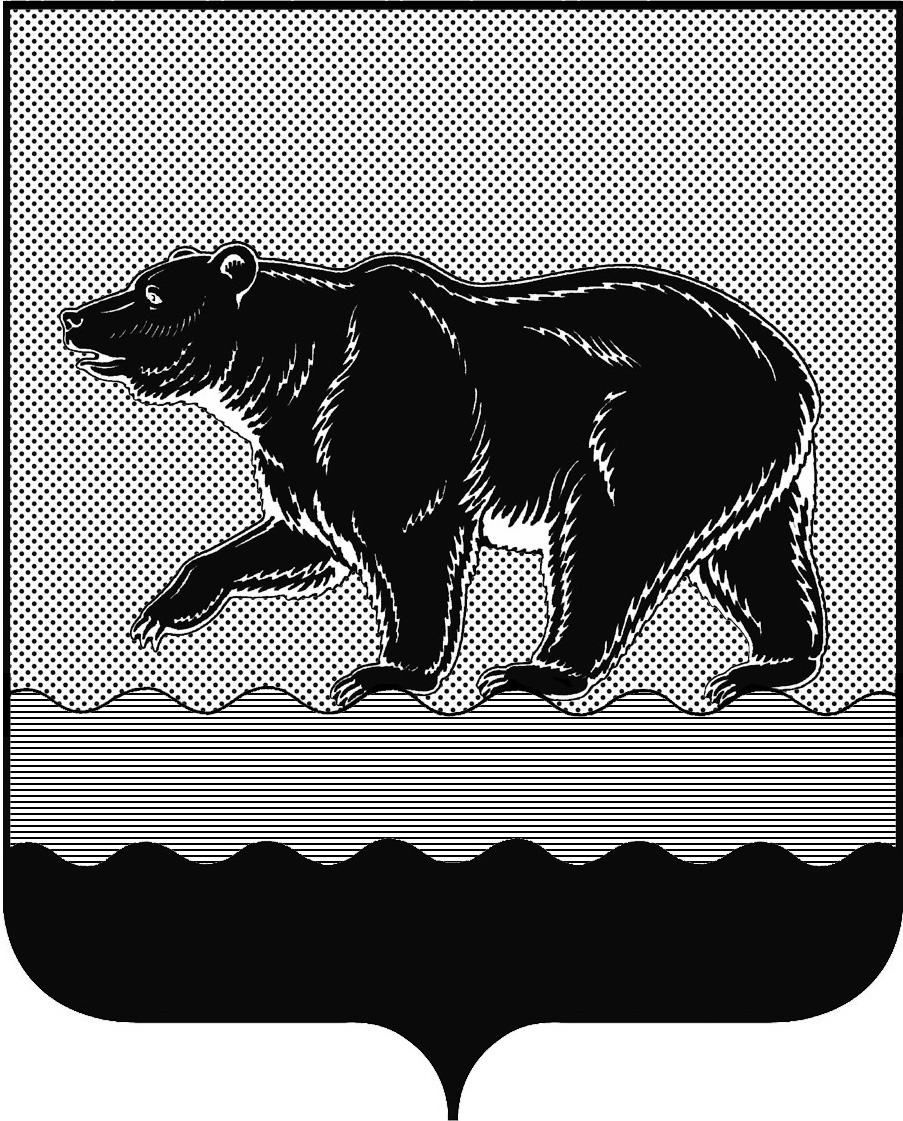 СЧЁТНАЯ ПАЛАТАГОРОДА НЕФТЕЮГАНСКА16 микрорайон, 23 дом, помещение 97, г. Нефтеюганск, 
Ханты-Мансийский автономный округ - Югра (Тюменская область), 628310  тел./факс (3463) 20-30-55, 20-30-63 E-mail: sp-ugansk@mail.ru www.admugansk.ruЗаключение на проект изменений в муниципальную программу
города Нефтеюганска «Развитие образования и молодёжной политики в городе Нефтеюганске»Счётная палата города Нефтеюганска на основании статьи 157 Бюджетного кодекса Российской Федерации, Положения о Счётной палате города Нефтеюганска, утверждённого решением Думы города Нефтеюганска от 27.09.2011 № 115-V, рассмотрев проект изменений в муниципальную программу города Нефтеюганска «Развитие образования и молодёжной политики в городе Нефтеюганске» (далее по тексту – проект изменений), сообщает следующее:1. При проведении экспертно-аналитического мероприятия учитывалось наличие экспертизы проекта изменений:1.1. Департамента финансов администрации города Нефтеюганска на предмет его соответствия бюджетному законодательству Российской Федерации и возможности финансового обеспечения её реализации из бюджета города Нефтеюганска.1.2. Департамента экономического развития администрации города Нефтеюганска на предмет соответствия:- муниципальной программы Порядку принятия решения о разработке муниципальных программ города Нефтеюганска, их формирования, утверждения и реализации, утверждённому постановлением администрации города Нефтеюганска от 18.04.2019 № 77-нп «О модельной муниципальной программе города Нефтеюганска, порядке принятия решения о разработке муниципальных программ города Нефтеюганска, их формирования, утверждения и реализации» (далее по тексту – Порядок от 18.04.2019 
№ 77-нп);- программных мероприятий целям муниципальной программы;- сроков её реализации задачам;- целевых показателей, характеризующих результаты реализации муниципальной программы, показателям экономической, бюджетной и социальной эффективности;- требованиям, установленным нормативными правовыми актами в сфере управления проектной деятельностью.2. Предоставленный проект изменений соответствует Порядку от 18.04.2019 № 77-нп.3. Проектом изменений планируется уменьшить объём финансирования муниципальной программы города Нефтеюганска «Развитие образования и молодёжной политики в городе Нефтеюганске» на 194 748,920 тыс. рублей за счёт:3.1. По программному мероприятию 1.1 «Обеспечение предоставления дошкольного, общего, дополнительного образования» департаменту образования и молодёжной политики администрации города Нефтеюганска увеличен объём финансирования на 449 568,460 тыс. рублей (2020 – 68 056,260 тыс. рублей, 2021 – 190 756,100 тыс. рублей, 2022 – 190 756,100 тыс. рублей), в том числе за счёт:- увеличения средств федерального бюджета на 238 604,600 тыс. рублей (2020 год – 34 086,400 тыс. рублей, 2021 – 102 259,100 тыс. рублей, 2022 – 102259,100 тыс. рублей);- увеличения средств окружного бюджета на 211 855,100 тыс. рублей (2020 год – 34 861,100 тыс. рублей, 2021 – 88 497,000 тыс. рублей, 2022 – 88 497,000 тыс. рублей);- уменьшения средств местного бюджета в 2020 году на 891,240 тыс. 3.2. По программному мероприятию «Региональный проект «Современная школа» департаменту градостроительства и земельных отношений администрации города Нефтеюганска уменьшен объём финансирования на 642 966,000 тыс. рублей (2021 – 321 483,000 тыс. рублей, 2022 – 321 483,000 тыс. рублей), в том числе за счёт:- уменьшения средств окружного бюджета на 578 669,400 тыс. рублей (2021 – 289 334,700 тыс. рублей, 2022 – 289 334,700 тыс. рублей);- уменьшения средств местного бюджета на 64 296,600 тыс. рублей (2021 – 32 148,300 тыс. рублей, 2022 – 32 148,300 тыс. рублей).3.3. По программному мероприятию 4.1 «Обеспечение реализации молодёжной политики» департаменту образования и молодёжной политики администрации города Нефтеюганска уменьшен объём финансирования в 2020 году за счёт средств местного бюджета на 1 351,380 тыс. рублей.4. В связи с закрытием бюджетных ассигнований по объекту «Учебный корпус» муниципального бюджетного образовательного учреждения «Средняя общеобразовательная школа №5 «Многопрофильная» вносятся соответствующие изменения в таблицы 5,6 муниципальной программы города Нефтеюганска «Развитие образования и молодёжной политики в городе Нефтеюганске», а именно из таблиц исключён объект «Строительство пристроя к МБОУ «Средняя общеобразовательная школа № 5 «Многопрофильная», микрорайон 2 (Общеобразовательная организация с универсальной безбарьерной средой) на 400 мест».	5. Финансовые показатели, содержащиеся в проекте изменений, соответствуют расчётам, предоставленным на экспертизу.На основании вышеизложенного, по итогам проведения финансово-экономической экспертизы, предлагаем направить проект изменений на утверждение.Заместитель председателя                                                               Э.Н. ХуснуллинаИсполнитель:Портнова Людмила Николаевнаначальник инспекторского отдела №1  Счётной палаты города Нефтеюганска 8 (3463) 20-30-54Исх.СП-188-0от 14.04.2020